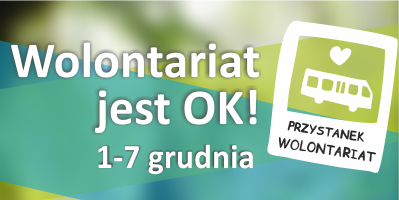 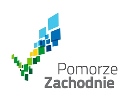 HARMONOGRAM WARSZTATÓW Serdecznie zapraszamy!Szkolenie  finansowane ze środków Samorządu Województwa ZachodniopomorskiegoSZKOLENIE TRENING KREATYWNOŚCI - jak obudzić w sobie twórczość i pasję? TRENING KREATYWNOŚCI - jak obudzić w sobie twórczość i pasję? SZKOLENIE KOSZALIN SZCZECINTERMIN04.12.2015 r. godz. 11.00 – 15.0007.12.2015 r. godz. 11.00 – 15.00MIEJSCEStarostwo Powiatowe w Koszalinie, ul. Racławicka 13, Koszalin, sala 409 
IV p. Urząd Marszałkowski WZ, Piłsudskiego 40-42, IV piętro, sala 400SzczecinBENEFICJENCI SZKOLENIAPrzedstawiciele NGO z terenu: Miasta Koszalin Powiatu BiałogardzkiegoPowiatu DrawskiegoPowiatu KołobrzeskiegoPowiatu KoszalińskiegoPowiatu Szczecineckiego Powiatu ŚwidwińskiegoPowiatu SławieńskiegoPowiatu ŁobeskiegoPowiatu Wałeckiego Przedstawiciele NGO z terenu: Miasta SzczecinMiasta ŚwinoujściePowiatu GryfickiegoPowiatu GryfińskiegoPowiatu GoleniowskiegoPowiatu PyrzyckiegoPowiatu StargardzkiegoPowiatu KamieńskiegoPowiatu PolickiegoPowiatu Choszczeńskiego Powiatu MyśliborskiegoZAKRESMózg a kreatywne myślenie.Idea killers – co nas ogranicza w twórczym myśleniu?Techniki i narzędzia kreatywnego myślenia (warsztaty aktywne)?Twórczość przez ruch – jak zsynchronizować działanie półkul mózgowych?Idea twórczego życia, czyli jak uruchomić i wykorzystać kreatywność na co dzień. Mózg a kreatywne myślenie.Idea killers – co nas ogranicza w twórczym myśleniu?Techniki i narzędzia kreatywnego myślenia (warsztaty aktywne)?Twórczość przez ruch – jak zsynchronizować działanie półkul mózgowych?Idea twórczego życia, czyli jak uruchomić i wykorzystać kreatywność na co dzień. METODYWarsztat prowadzony jest w oparciu o metody aktywne, wsparte mini-wykładem. Wśród metod aktywnych: ćwiczenia, zadania, symulacje, gry, testy i ćwiczenia kinezjologii edukacyjnej.Warsztat prowadzony jest w oparciu o metody aktywne, wsparte mini-wykładem. Wśród metod aktywnych: ćwiczenia, zadania, symulacje, gry, testy i ćwiczenia kinezjologii edukacyjnej.